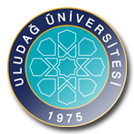 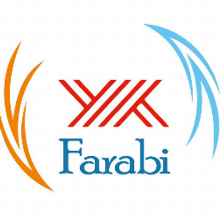 2016-2017 EĞİTİM-ÖĞRETİM DÖNEMİ ………….. FAKÜLTESİ …………... BÖLÜMÜ ADAY ÖĞRENCİ BAŞVURU LİSTESİBölümümüze başvuru süresi içinde toplam ……… adet başvuru alınmıştır.   Tarih ….. /03/2016Bölüm / Program Farabi Koordinatörü*Adı-SoyadıimzaNOTLAR:* Web sitemizden (http://uludag.edu.tr/farabi/default/konu/1315) bilgilerinizi kontrol ediniz. Değişiklik varsa koordinatör bilgi güncelleme formunu doldurunuz.1. Aday öğrenci son başvuru tarihi 15.03.2016. Başvuru kriterleri için bkz. http://uludag.edu.tr/farabi/default/duyuru/11472. Aday öğrenci başvuru belgesine parafla birlikte “uygundur” ya da “uygun değildir” ibaresini yazınız. 3. Bölüme yapılan tüm başvuruların listeye yazılması gereklidir. Başvuruları GANO’ya göre sıralamaya gerek yoktur.4. Liste ile birlikte tüm başvuruları, biriminiz öğrenci işleri bürosuna 16.03.2016 tarihinde teslim ediniz.SIRA NOAdayın Adı SoyadıÖğrenci NoGideceği Dönem (Güz / Güz+Bahar)GANOGidilmek İstenen Yükseköğretim KurumuBaşvuru Uygunluk Durumu